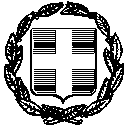 ΕΛΛΗΝΙΚΗ ΔΗΜΟΚΡΑΤΙΑ                                      Σκάλα, 30-12-2019ΝΟΜΟΣ ΛΑΚΩΝΙΑΣ                                                   ΔΗΜΟΣ ΕΥΡΩΤΑΝΠΔΔ ΚΟΙΝΩΝΙΚΗΣ ΠΡΟΣΤΑΣΙΑΣΑΛΛΗΛΕΓΓΥΗΣ ΚΑΙ ΑΘΛΗΤΙΣΜΟΥ  	Προς: Μ.Μ.Ε. ¨ΝΙΚΗΦΟΡΟΣ ΒΡΕΤΤΑΚΟΣ¨                                                        Τηλ: 2735360022   	Fax: 2735029292E-mail: npddeurota@gmail.comΔΕΛΤΙΟ ΤΥΠΟΥΕΘΕΛΟΝΤΙΚΗ ΑΙΜΟΔΟΣΙΑ ΣΤΟ Κ.Υ. ΒΛΑΧΙΩΤΗ   Εθελοντική αιμοδοσία πρόκειται να πραγματοποιήσει το Ν.Π.Δ.Δ. Κοινωνικής Προστασίας, Αλληλεγγύης και Αθλητισμού Δήμου Ευρώτα "ΝΙΚΗΦΟΡΟΣ ΒΡΕΤΤΑΚΟΣ" την Τετάρτη 8 Ιανουαρίου 2020 στο Κέντρο Υγείας Βλαχιώτη.   Η αιμοληψία θα διαρκέσει από τις 5 έως τις 7 μμ., ενώ την όλη διαδικασία θα φέρει εις πέρας κινητό συνεργείο του Γ.Ν.Ν. Σπάρτης, με ειδικευμένο προσωπικό.  Καλούνται όλοι οι υγιείς άνδρες και γυναίκες ηλικίας από 18 έως 62 χρόνων, να συμμετάσχουν στη συγκεκριμένη εκδήλωση, ενισχύοντας την εθελοντική ομάδα αιμοδοτών Βλαχιώτη.    Το αίμα δεν αγοράζεται, αντίθετα μόνο προσφέρεται, επομένως η πράξη της αιμοδοσίας συνιστά το μεγαλύτερο έργο ανθρωπιάς και κοινωνικής αλληλεγγύης. «Υ π ο ψ ή φ ι ο ς   α ι μ ο δ ό τ η ς   ε ί ν α ι   κ ά θ ε   υ γ ι ή ςά ν θ ρ ω π ο ς   -  Υ π ο ψ ή φ ι ο ι   δ έ κ τ ε ς   ε ί μ α σ τ ε   ό λ ο ι»   